										  	      แบบ บ.18 ค.แบบเสนอขอแต่งตั้งคณะกรรมการสอบวิทยานิพนธ์สำหรับปริญญามหาบัณฑิตต่อคณะอักษรศาสตร์  จุฬาลงกรณ์มหาวิทยาลัย(กรุณากรอกข้อมูลด้วยการพิมพ์เท่านั้น)ชื่อ – นามสกุล (นาย/นาง/นางสาว)................................................................ เลขประจำตัวนิสิต .................................ภาควิชา ................................................................ สาขาวิชา ...........................................................................................ชื่อหัวข้อวิทยานิพนธ์ (ภาษาไทย) .................................................................................................................................................................................................................................................................................................................................ชื่อหัวข้อวิทยานิพนธ์ (ภาษาอังกฤษหรือภาษาอื่นพิมพ์ตัวพิมพ์ใหญ่) ...........................................................................………………………………………………………………………………………………………………………………………………………………………..กรณีที่มีอาจารย์ที่ปรึกษาวิทยานิพนธ์ร่วมและกรรมการมากกว่า 3 คน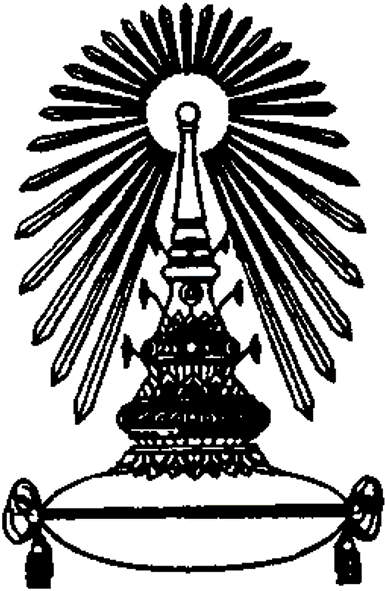 แบบเสนอขอแต่งตั้งผู้ทรงคุณวุฒิภายนอกมหาวิทยาลัยเป็นกรรมการสอบวิทยานิพนธ์     สำหรับปริญญามหาบัณฑิตชื่อ/นามสกุล...................................................................................ตำแหน่งทางวิชาการ...........................................ตำแหน่งปัจจุบัน...............................................................................ระดับ…………………………………………………………..หน่วยงานต้นสังกัด............................................................................โทร. ..................................................................ความเชี่ยวชาญ..............................................................................................................................................................................................……………………………………………………………………………………………………………………………………………………………………………	เสนอให้เป็น  		 ประธานกรรมการสอบ		 กรรมการสอบมีผลงานทางวิชาการซึ่งตรงหรือสัมพันธ์กับหัวข้อวิทยานิพนธ์ดังต่อไปนี้    ระดับนานาชาติ (ระบุชื่อผู้แต่ง/ ชื่อเรื่อง/ ชื่อวารสาร/ เดือน/ ปี พ.ศ. ที่เผยแพร่/ ปีที่/ เล่มที่/ เลขหน้า /ฐานข้อมูลที่ ก.พ.อ.ยอมรับ)    1.	2.	3.	4.	5.	ระดับชาติ (ระบุว่าอยู่ในกลุ่ม TCI 1 หรือ TCI 2)	1.	2.	3.	4.	5.	6.	7.	8.	9.	10.         ในกรณีที่ผู้ทรงคุณวุฒิภายนอกมหาวิทยาลัยไม่มีคุณวุฒิระดับปริญญาดุษฎีบัณฑิตหรือเทียบเท่า/ ไม่มีผลงานทางวิชาการที่ได้รับการตีพิมพ์เผยแพร่ในวารสารที่มีชื่ออยู่ในฐานข้อมูลที่เป็นที่ยอมรับในระดับชาติไม่น้อยกว่า 10 เรื่อง หรือระดับนานาชาติไม่น้อยกว่า 5 เรื่อง ให้ภาควิชา / สาขาวิชา จัดทำแบบเสนอขอแต่งตั้งผู้ทรงคุณวุฒิภายนอกมหาวิทยาลัยเป็นผู้เชี่ยวชาญเฉพาะแห่งจุฬาลงกรณ์มหาวิทยาลัย                              ชื่อ – นามสกุล                              ชื่อ – นามสกุลตำแหน่ง/ คุณวุฒิ/ คุณสมบัติ1. ประธานกรรมการ ประธานคณะกรรมการบริหารหลักสูตร อาจารย์ผู้รับผิดชอบหลักสูตร/อาจารย์ประจำหลักสูตร ผู้ทรงคุณวุฒิภายนอกคุณวุฒิปริญญาเอกและมีผลงานระดับชาติไม่น้อยกว่า 10 เรื่อง หรือระดับนานาชาติไม่น้อยกว่า 5 เรื่อง2. อาจารย์ที่ปรึกษา    วิทยานิพนธ์หลัก     (ไม่สามารถควบตำแหน่ง      ประธานกรรมการสอบได้) อาจารย์ผู้รับผิดชอบหลักสูตร/อาจารย์ประจำหลักสูตร 3. กรรมการ    ผู้ทรงคุณวุฒิภายนอก มีคุณวุฒิปริญญาเอกหรือเทียบเท่า และมีผลงานระดับชาติไม่น้อยกว่า 10 เรื่อง หรือระดับนานาชาติไม่น้อยกว่า 5 เรื่อง                              ชื่อ – นามสกุล                              ชื่อ – นามสกุลตำแหน่ง/ คุณวุฒิ/ คุณสมบัติ4. อาจารย์ที่ปรึกษา     วิทยานิพนธ์ร่วม(ถ้ามี) อาจารย์ประจำหลักสูตร ผู้ทรงคุณวุฒิภายนอกที่มีคุณวุฒิปริญญาเอก หรือเทียบเท่าและมีผลงานระดับชาติ/นานาชาติไม่น้อยกว่า 10 เรื่อง5. กรรมการ อาจารย์ประจำหลักสูตร อาจารย์ประจำ ผู้ทรงคุณวุฒิภายนอกที่มีคุณวุฒิปริญญาเอกหรือเทียบเท่า และมีผลงานระดับชาติไม่น้อยกว่า 10 เรื่อง หรือระดับนานาชาติไม่น้อยกว่า 5 เรื่องได้รับความเห็นชอบจากคณะกรรมการบริหารหลักสูตรฯในการประชุม  ครั้งที่….../……..  วันที่…….……/…………/……(ลงชื่อ)………………………………………………………..ประธานคณะกรรมการบริหารหลักสูตรฯวันที่……….……/…………………/…………(ลงชื่อ)……………………………………………………………….หัวหน้าภาควิชา…………………………………………………วันที่……….……/…………………/…………ผู้อำนวยการฝ่ายวิชาการเรียน   คณบดีคณะอักษรศาสตร์ผ่านผู้ช่วยคณบดี              เพื่อพิจารณา  จักเป็นพระคุณยิ่ง(ลงชื่อ)……………………………………………………………..ผู้อำนวยการฝ่ายวิชาการวันที่……….……/…………………/…………ความเห็นผู้ช่วยคณบดีเรียน   คณบดีคณะอักษรศาสตร์    เพื่อพิจารณาอนุมัติ จักเป็นพระคุณยิ่ง        (ลงชื่อ)…………………………………….………………                           ผู้ช่วยคณบดี               วันที่………/………/…………ความเห็นคณบดีคณะอักษรศาสตร์……………………………………………………………………………..………………………………………………………………..…..………………………………………………………………………………………………………………………………………………………………………………………………………………………………(ลงชื่อ)…………………………………………      คณบดีคณะอักษรศาสตร์       วันที่………/………/…………